Конспект занятия педагога-психолога с детьми старшего дошкольного возраста  по сказке  Куражевой Н.Ю. «Волшебное яблоко»Цель: Развитие способности понимать прослушанный текст Задачи: Образовательная задача: формировать способность дошкольников размышлять над содержанием услышанного текста, формулировать вывод.Развивающая задача:  развивать слуховое внимание, логическое мышление,связную речьВоспитательная задача: воспитывать умение вести себя в соответствии с нравственными нормамиОрганизационный моментРебята, здравствуйте я очень рада Вас видеть.Какое прекрасное утро! Поприветствуем друг друга. Встанем в круг.Доброе утро лесам и полямДоброе утро скажем друзьям,Доброе утро родной детский садВидеть друзей своих, Я очень рад.	Мотивация:  а сейчас, смотрим на экранОзвучка - учитель еж.  «Здравствуйте ребята, сегодня вы услышите новую историю, которая произошла в моей лесной школе.  Она  обязательно вам понравится и научит Вас хорошему.»Постановка цели:  Мы сегодня с вами прослушаем сказку «Волшебное яблоко», обсудим ее, узнаем, почему автор дал ей такое название, подумаем о том,   чему хорошему  учит сказка.          Прослушивание сказки:Сказка «Волшебное яблоко (воровство)»В «Лесной школе» на завтрак давали вкусные, сочные, красные яблоки. Все ребята-зверята яблоки съели, а Волчонок положил свое в портфель. «Моя мама очень любит сладкие фрукты. Угощу свою мамочку», — подумал Волчонок.Когда закончились уроки, ученики стали укладывать 6 портфель книжки и тетрадки. Волчонок, положив книжки, решил полюбоваться подарком для мамы. Но где же яблоко? Он стал искать его в портфеле, в парте, около орты... Нигде нет! Со слезами на глазах Волчонок спрашивал у своих друзей: «Вы не видели мое яблоко?»— Нет!— Нет! Нет! Не видели! — отвечали ученики. Волчонок заплакал. Это заметил учитель Еж.—  Что случилось? — спросил он.— Пропало яблоко, — ответили ребята.— Я его... хотел... маме... подарить... Она очень любит, — всхлипывал Волчонок. Еж понял, в чем дело.— Да, плохо, что кто-то яблоко взял и съел. Но еще хуже, что яблоко-то было не простое, а волшебное. Да, да! Оно ведь было приготовлено для мамы в подарок от чистого сердца. А тот, кто такое яблоко съест, тот ослепнет, оглохнет, и у него отвалится хвост.Звери с испугом смотрели на то на учителя, то друг на друга.—  Что? Что? — спросил Лисенок. — Подойдите поближе, я плохо вижу! У меня хвост еще не отвалился? Это я съел яблоко.Все ребята-зверята поняли, что это сделал Лисенок. Они были рады, что он сознался.А Лисенок плакал. Ему было очень стыдно.—  Прости меня, Волчонок/Я очень люблю такие сладкие фрукты. Не удержался, — сказал Лисенок.Волчонок простил друга.На следующий день в «Лесной школе» на завтрак давали оранжевые, вкусно пахнущие апельсины. Лисенок очень их любил. Он понюхал свой апельсин, потрогал упругую кожицу и протянул Волчонку:— Это для твоей мамы!— А ты? — спросил Волчонок.— Я потерплю, — прошептал Лисенок. Волчонок положил апельсин в портфель для мамы. А свой завтрак разделил поровну. Одну половину апельсина взял себе, а вторую отдал другу.Обсуждение: С чего начинается сказка?Какое настроение было у волчонка когда он обнаружил , что яблоко пропало? (выбери смайлик)Что сказал ёж, когда узнал, что у волчонка украли яблоко? Как отреагировал на слова учителя ежа лисёнок?Какое чувство испытал лисёнок ,когда все догадались, что яблоко украл он?(выбери смайлик). Да, это чувство стыда. Как вы думаете, что при этом происходило с его лицом?.. (Глаза прикрыты, на лице румянец.) С его телом?.. (Голова опущена, плечи сжаты.)»Психодрама:  Психолог предлагает  обыграть детям  момент, когда лисёнок сознался, что он украл яблоко  (Дети  надевают маски  ежа, волчонка и лисенка)6.Почему же сказка называется « Волшебное яблоко»? Оно на самом деле было волшебное?Ребята поведение Лисёнка вам понравилось? Почему?Да ребята, вы правильно сделали вывод.  Брать чужое нельзя, т.к. такой поступок  приносит  другому горе. И если о воровстве узнают окружающие, то будет очень стыдно. Какие ещё могут быть последствия?8.Как  лисёнок  исправил ситуацию?  Мы очень рады , что сказка закончилась хорошо.А теперь я вам предлагаю поиграть.	Физминутка:Музыкальная игра «Передай яблоко » ( Журавлёва Г.В.)Самостоятельная работа.1.Упражнение «Что сначала, а что потом»Ребята, я вам предлагаю сесть за столы и выполнить задания  по сказки Волшебное яблоко.   У вас на столе лежат конверты.  Посмотрите, что внутри конверта. Что же там?Правильно, картинки. Сейчас мы с вами будем раскладывать картинки по развитию сюжета, т.е. вы должны вспомнить, что в сказке было сначала, а что потом и разложить в соответствии с этим картинки по порядку в один ряд. Это задание будет оцениваться, если всё верно будет можно взять себе звездочку. Если будут некоторые ошибки то квадрат.2.   Упражнение «Угадай героя»У вас есть  изображения главных героев сказки Волшебное яблоко. Представьте себе, что герои сказки Волшебное яблоко  могли бы присылать вам телеграммы. Узнайте героев, от которых пришли телеграммы и покажите их.Однажды я совершил необдуманный поступок . Я украл у друга яблоко за это мне было очень стыдно.Один раз я придумал историю о том, что яблоко бывает волшебным, чтобы определить воришку.Недавно у меня случилось горе. У меня пропало яблоко, которое я хотел подарить маме.  Я очень сильно расстроился..Рефлексия: Ребята, какую сказку мы сегодня прослушали?  Чему научила нас история описанная в сказке?                                       Приложение Картинки для упражнения « Что сначала, а  что потом»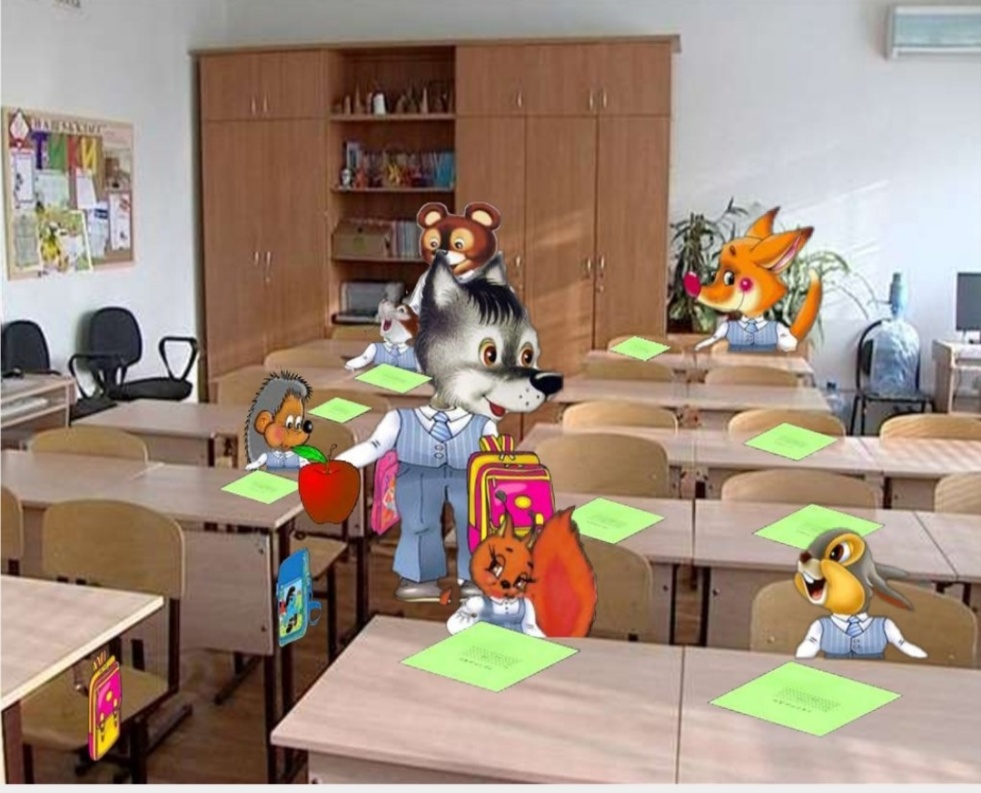 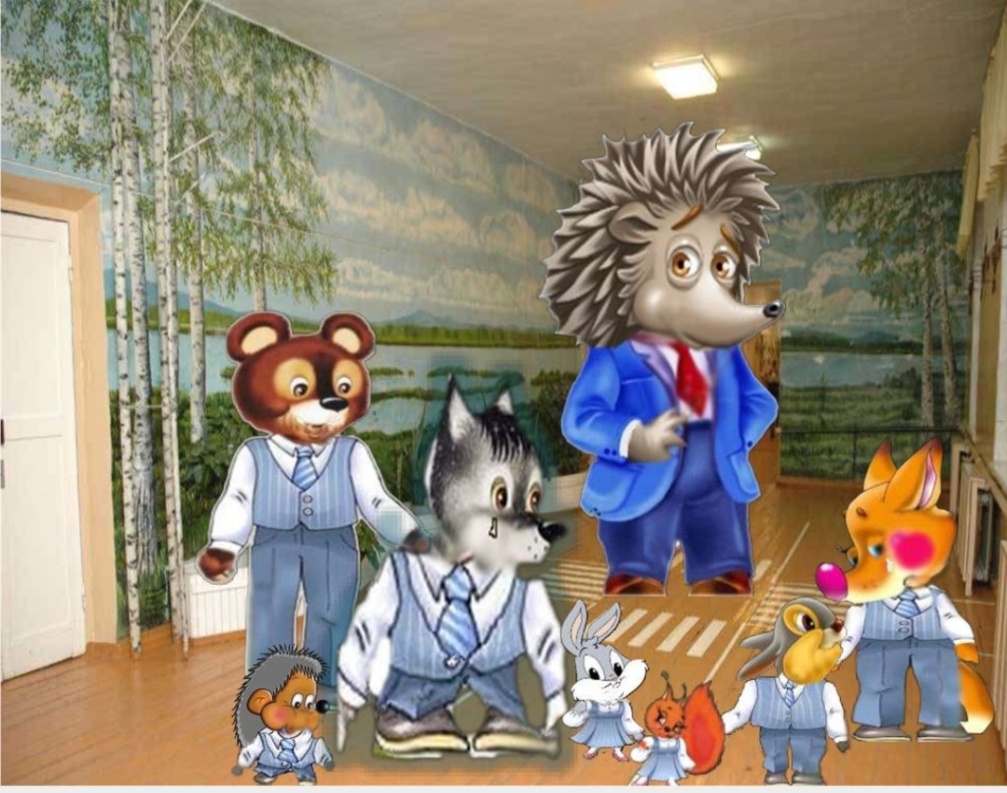 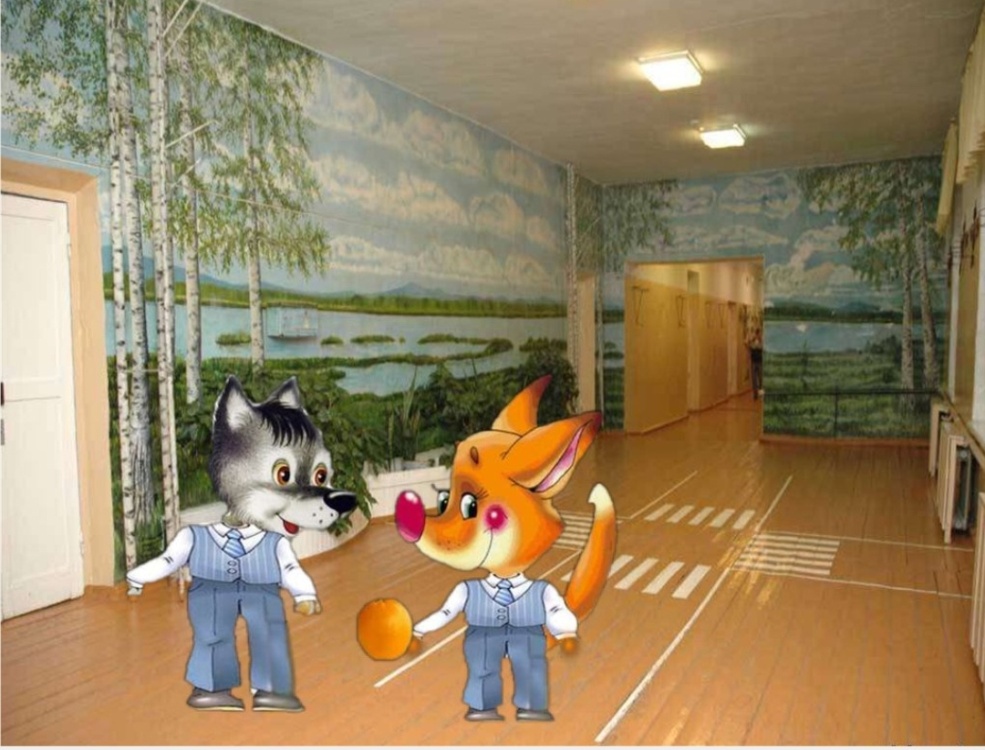 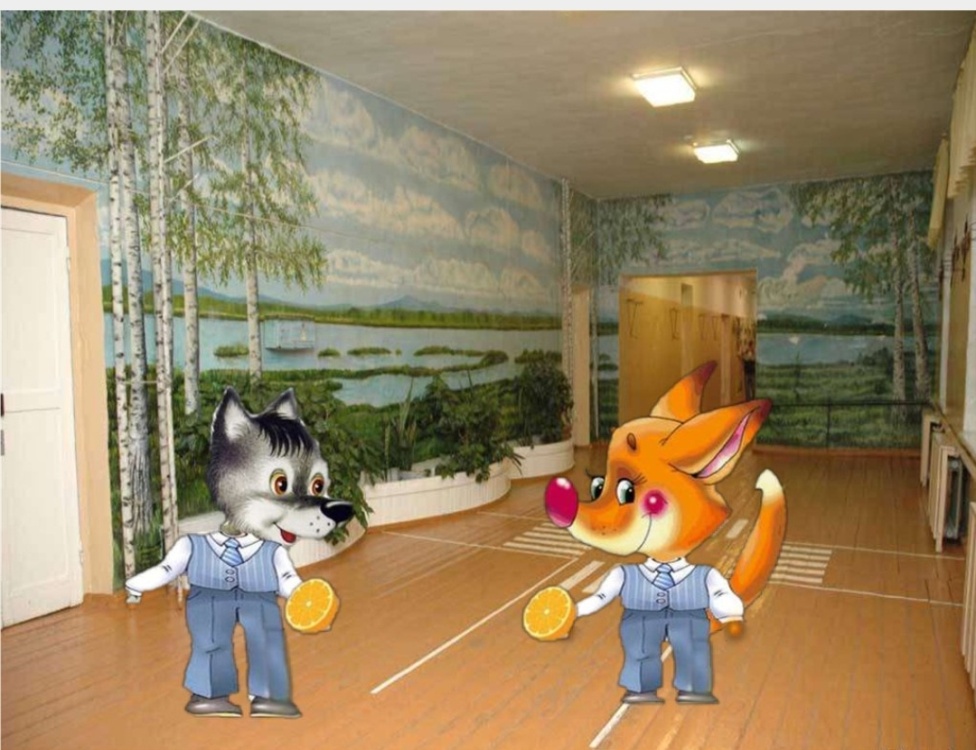                                        Литература Урунтаева Г., Афонькина Ю. Практикум по детской психологии. – М.: «Просвещение», 1995.Куражева Н.Ю.,Вараева Н.В.,Тузаева А.С. «Цветик-семицветик». Программа интеллектуального, эмоционального и волевого развития детей. - СПб.:2014.Алябьева Е.А. Психогимнастика в детском саду. - М.: ТЦ Сфера, 2005. - 88 с.